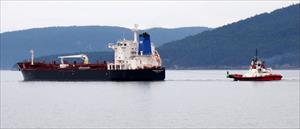 OVERSEAS BOSTONhttps://www.marinetraffic.com/en/ais/details/ships/shipid:400413/mmsi:338221000/imo:9353565/vessel:OVERSEAS_BOSTONOil/Chemical TankerIMO: 9353565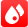 ADD TO FLEETCREATE NOTIFICATIONSVoyage InformationUNLOCK VOYAGE INFORMATIONUS OTSANACORTESUS HOMHOMERATD: 2020-05-08 17:53 LT (UTC -7)ETA: 2020-05-12 23:00 LT (UTC -8)PAST TRACKROUTE FORECASTReported ETA: 2020-05-12 23:00 LT (UTC -8)Calculated ETA: ••••••••••Calculated ETA at: ••••••••••Predictive ETD: ••••••••••Reported Destination: HOMER AKDistance Travelled: ••••••••••Distance to Go: ••••••••••Total Voyage Distance: ••••••••••Time to Destination: ••••••••••Draught (Reported/Max): 11.2 m / ••••••••••Load Condition: ••••••••••Speed recorded (Max / Average): 15 knots / 13.8 knotsEVENTS TIMELINEPOSITION HISTORYReported Destination and ETA Received 2020-05-09 14:36 UTCSummaryWhere is the ship?Oil/Chemical Tanker OVERSEAS BOSTON is currently located at WCCAN - West Coast Canada at position 48° 30' 49.248" N, 126° 47' 47.76" W as reported by MarineTraffic Terrestrial Automatic Identification System on 2020-05-09 14:36 UTC (3 days, 8 hours ago)Where is this vessel going to?The vessel departed from ANACORTES, US on 2020-05-08 17:53 LT (UTC -7) and is currently sailing at 13.9 knots with West direction heading to HOMER, US with reported Estimated Time of Arrival at 2020-05-13 00:00 LT (UTC -7) local time (in 8 hours, 23 minutes )What kind of ship is this?OVERSEAS BOSTON (IMO: 9353565) is a Oil/Chemical Tanker that was built in 2008 (12 years ago) and is sailing under the flag of USA.It’s carrying capacity is 46804 t DWT and her current draught is reported to be 11.2 meters. Her length overall (LOA) is 184.21 meters and her width is 32.2 meters.Vessel InformationGeneralIMO: 9353565Name: OVERSEAS BOSTONVessel Type - Generic: TankerVessel Type - Detailed: Oil/Chemical TankerStatus: ActiveMMSI: 338221000Call Sign: WJBUFlag: USA [US]Gross Tonnage: 29242Summer DWT: 46804 tLength Overall x Breadth Extreme: 184.21 x 32.2 mYear Built: 2008Home Port: WILMINGTON DEClassification Society: ••••••••••Builder: ••••••••••Owner: ••••••••••